099 ビワ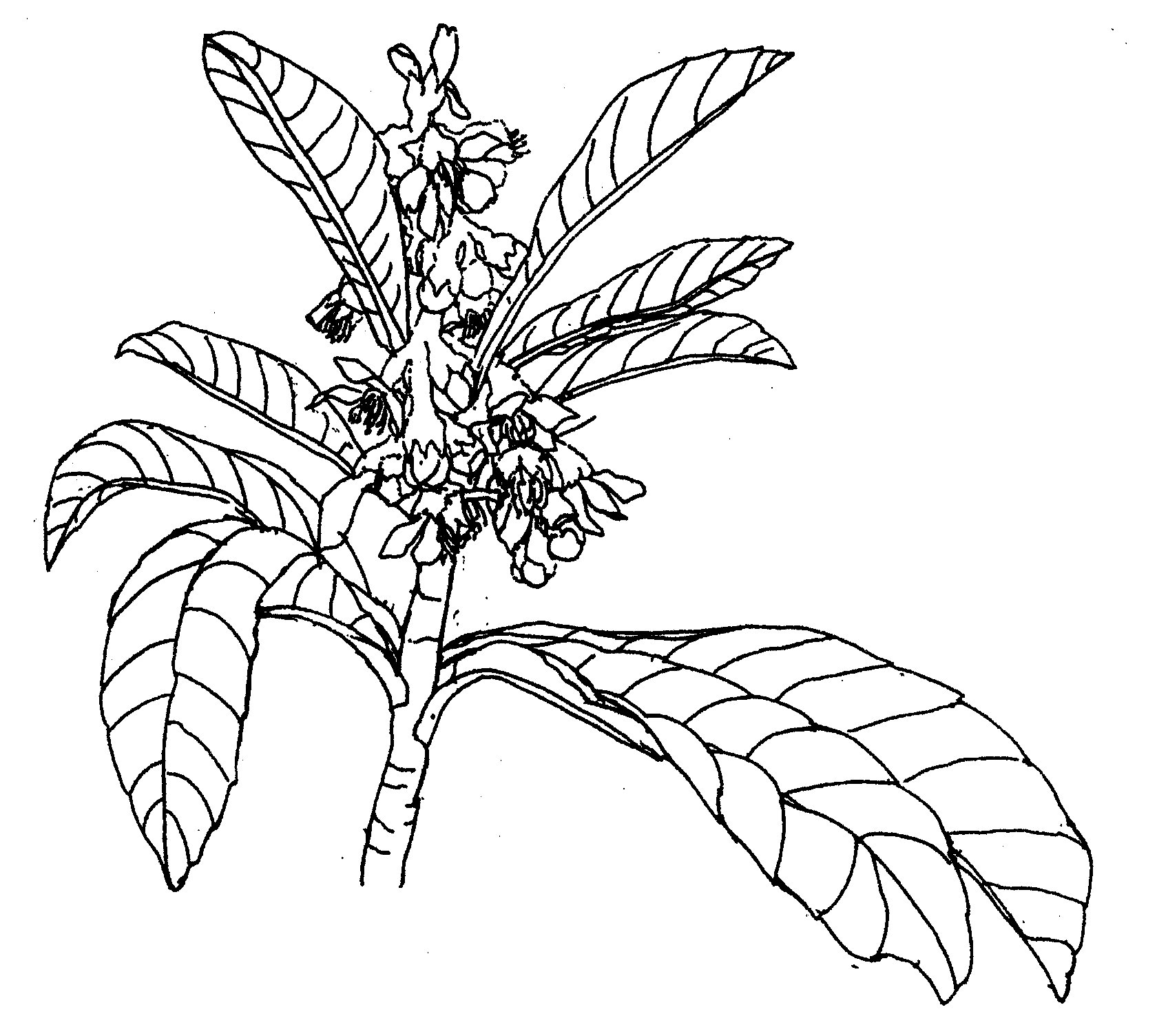 